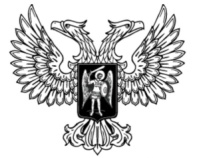 ДонецкАЯ НароднАЯ РеспубликАЗАКОНО ВНЕСЕНИИ ИЗМЕНЕНИЙ В ЗАКОН ДОНЕЦКОЙ НАРОДНОЙ РЕСПУБЛИКИ «О ВОИНСКОЙ ОБЯЗАННОСТИ И ВОЕННОЙ СЛУЖБЕ»Принят Постановлением Народного Совета 5 марта 2021 годаСтатья 1Внести в Закон Донецкой Народной Республики от 13 февраля 2015 года № 08-IНС «О воинской обязанности и военной службе» (опубликован на официальном сайте Народного Совета Донецкой Народной Республики 
27 февраля 2015 года) следующие изменения:1) в абзаце третьем части 1 статьи 5 слова «профессиональные учебные заведения» заменить словами «образовательные организации»;2) в статье 19:а) в части 1 слова «образовательном учебном заведении» заменить словами «образовательной организации»;б) в части 5 слова «этом учебном заведении» заменить словами «этой образовательной организации»;в) в части 7 слова «этом учебном заведении» заменить словами «этой образовательной организации»;г) в части 11 слова «правил внутреннего распорядка заведения» заменить словами «правил внутреннего распорядка образовательной организации»;д) в части 13 слова «при котором» заменить словами «при которой»;3) в пункте «ж» части 1 статьи 23 слова «учебных заведений» заменить словами «образовательных организаций»;4) в статье 33:а) в наименовании слова «учебных заведениях» заменить словами «образовательных организациях»;б) в абзаце пятом части 1 слова «в военные учебные заведения» заменить словами «в военные профессиональные образовательные организации»;в) в абзаце третьем части 2 слова «учебные заведения» заменить словами «образовательные организации»;г) в абзаце первом части 4 слова «учебных учреждений» заменить словами «образовательных организаций»;д) в абзаце пятом части 4 слова «указанном учебном заведении» заменить словами «указанной образовательной организации»;е) в абзаце шестом части 4 слова «военном учебной заведении» заменить словами «военной образовательной организации», слова «указанном учебном заведении» заменить словами «указанной образовательной организации»;ж) в абзаце первом части 5 слова «учебные заведения» заменить словами «образовательные организации»;5) в части 8 статьи 43 слова «и учебных заведениях», «и учебные заведения» исключить;6) по тексту:а) слова «военное учебное заведение» в соответствующих числе и падеже заменить словами «военная образовательная организация» в соответствующих числе и падеже;б) слова «государственное учебное заведение» в соответствующих числе и падеже заменить словами «государственная образовательная организация» в соответствующих числе и падеже;в) слова «военное профессиональное учебное заведение» в соответствующих числе и падеже заменить словами «военная профессиональная образовательная организация» в соответствующих числе и падеже;г) слова «высшее образование» в соответствующем падеже заменить словами «высшее профессиональное образование» в соответствующем падеже.Глава Донецкой Народной Республики					Д.В. Пушилинг. Донецк10 марта 2021 года№ 260-IIНС